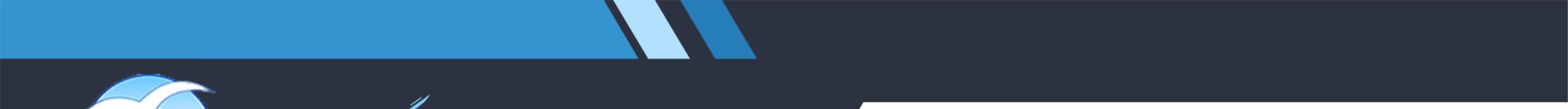 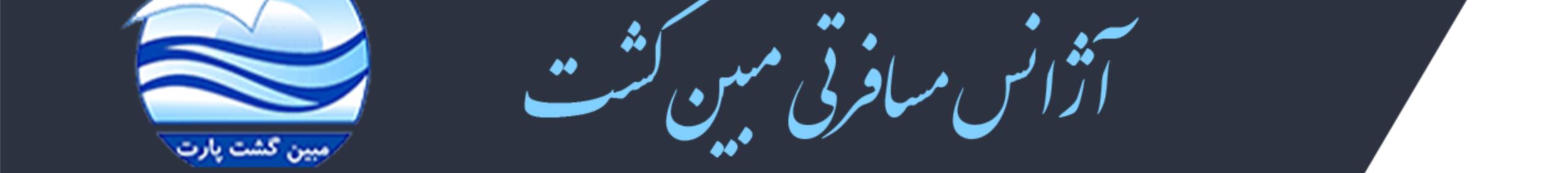 تور دیدیم نوروز 99 (6 شب)تور دیدیم نوروز 99 (6 شب)تور دیدیم نوروز 99 (6 شب)تور دیدیم نوروز 99 (6 شب)تور دیدیم نوروز 99 (6 شب)تور دیدیم نوروز 99 (6 شب)تور دیدیم نوروز 99 (6 شب)تور دیدیم نوروز 99 (6 شب)تور دیدیم نوروز 99 (6 شب)تور دیدیم نوروز 99 (6 شب)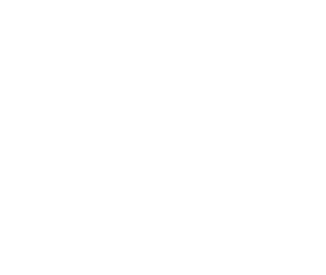 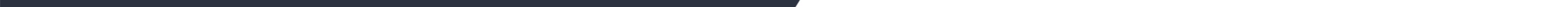 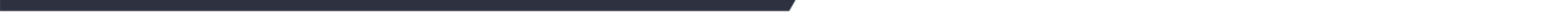 10 فروردین10 فروردین28 اسفند28 اسفند28 اسفند10 فروردین10 فروردین28 اسفند28 اسفند28 اسفندماهان ایرماهان ایرماهان ایرماهان ایرماهان ایر10 فروردین10 فروردین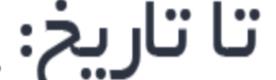 28 اسفند28 اسفند28 اسفند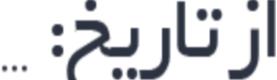 ماهان ایرماهان ایرماهان ایرماهان ایرماهان ایر10 فروردین10 فروردین28 اسفند28 اسفند28 اسفند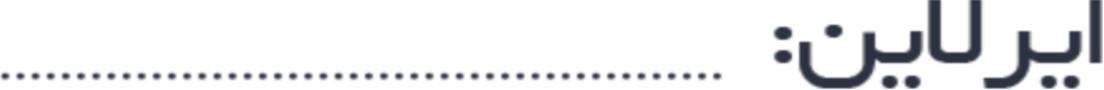 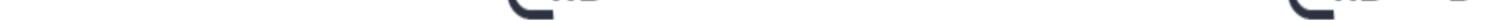 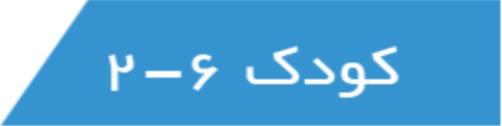 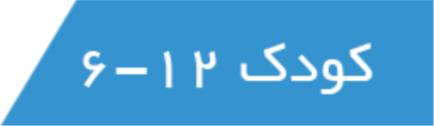 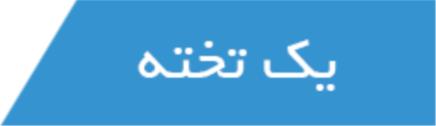 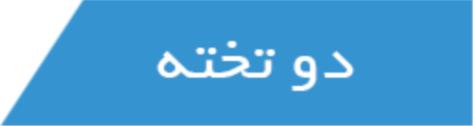 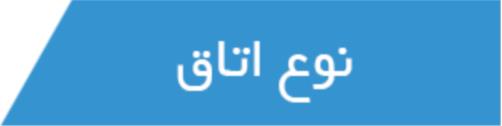 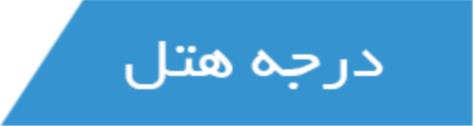 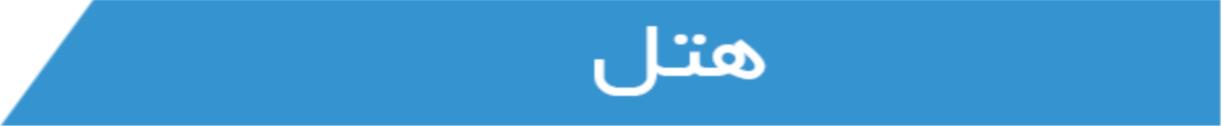 47,900,000 IRR47,900,000 IRR47,900,000 IRR47,900,000 IRR75,900,000 IRR75,900,000 IRR103,600,000 IRR103,600,000 IRR103,600,000 IRR84,900,000 IRR84,900,000 IRR84,900,000 IRR84,900,000 IRRUAll/standardUAll/standardUAll/standardUAll/standard5 *5 *5 *5 *Aquasis De Luxe Resort & Spa Aquasis De Luxe Resort & Spa Aquasis De Luxe Resort & Spa Aquasis De Luxe Resort & Spa Aquasis De Luxe Resort & Spa 47,900,000 IRR47,900,000 IRR47,900,000 IRR47,900,000 IRR75,900,000 IRR75,900,000 IRR103,600,000 IRR103,600,000 IRR103,600,000 IRR84,900,000 IRR84,900,000 IRR84,900,000 IRR84,900,000 IRRAquasis De Luxe Resort & Spa Aquasis De Luxe Resort & Spa Aquasis De Luxe Resort & Spa Aquasis De Luxe Resort & Spa Aquasis De Luxe Resort & Spa 47,900,000 IRR47,900,000 IRR47,900,000 IRR47,900,000 IRR75,900,000 IRR75,900,000 IRR103,600,000 IRR103,600,000 IRR103,600,000 IRRAquasis De Luxe Resort & Spa Aquasis De Luxe Resort & Spa Aquasis De Luxe Resort & Spa Aquasis De Luxe Resort & Spa Aquasis De Luxe Resort & Spa 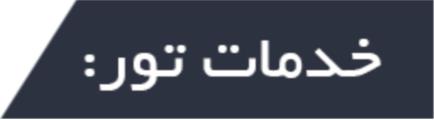 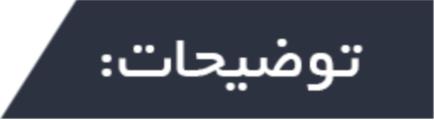 تور دیدیم نوروز 99پکیج شامل گشت شهری دیدیم ، تور روزانه کشتی ، تور خرید بصورت رایگان می باشد.پرواز و هتل  بصورت چارتر و غیر قابل استرداد می باشد .قیمت ها به ریال می باشد. پرداخت 50% کل هزینه تور در زمان رزرواسیون ضروری می باشد.مدارک مورد نیاز : اسکن پاسپورت امضا شده با حداقل 7 ماه اعتبار +اسکن عکس پرسنلی با پشت زمینه سفید(سایز3*4مسئولیت کنترل پاسپورت بعهده آژانس ثبت نام کننده  می باشد و آژانس مبین گشت هیچگونه مسئولیتی در قبال ممنوعیت خروج از کشور مسافر نداردبرای دریافت کلیه ی پکیج ها به سایت اینترنتی www.mobingasht.ir مراجعه و یا با همکاران مابا شماره 22465494 تماس حاصل نماییدتور دیدیم نوروز 99پکیج شامل گشت شهری دیدیم ، تور روزانه کشتی ، تور خرید بصورت رایگان می باشد.پرواز و هتل  بصورت چارتر و غیر قابل استرداد می باشد .قیمت ها به ریال می باشد. پرداخت 50% کل هزینه تور در زمان رزرواسیون ضروری می باشد.مدارک مورد نیاز : اسکن پاسپورت امضا شده با حداقل 7 ماه اعتبار +اسکن عکس پرسنلی با پشت زمینه سفید(سایز3*4مسئولیت کنترل پاسپورت بعهده آژانس ثبت نام کننده  می باشد و آژانس مبین گشت هیچگونه مسئولیتی در قبال ممنوعیت خروج از کشور مسافر نداردبرای دریافت کلیه ی پکیج ها به سایت اینترنتی www.mobingasht.ir مراجعه و یا با همکاران مابا شماره 22465494 تماس حاصل نماییدتور دیدیم نوروز 99پکیج شامل گشت شهری دیدیم ، تور روزانه کشتی ، تور خرید بصورت رایگان می باشد.پرواز و هتل  بصورت چارتر و غیر قابل استرداد می باشد .قیمت ها به ریال می باشد. پرداخت 50% کل هزینه تور در زمان رزرواسیون ضروری می باشد.مدارک مورد نیاز : اسکن پاسپورت امضا شده با حداقل 7 ماه اعتبار +اسکن عکس پرسنلی با پشت زمینه سفید(سایز3*4مسئولیت کنترل پاسپورت بعهده آژانس ثبت نام کننده  می باشد و آژانس مبین گشت هیچگونه مسئولیتی در قبال ممنوعیت خروج از کشور مسافر نداردبرای دریافت کلیه ی پکیج ها به سایت اینترنتی www.mobingasht.ir مراجعه و یا با همکاران مابا شماره 22465494 تماس حاصل نماییدتور دیدیم نوروز 99پکیج شامل گشت شهری دیدیم ، تور روزانه کشتی ، تور خرید بصورت رایگان می باشد.پرواز و هتل  بصورت چارتر و غیر قابل استرداد می باشد .قیمت ها به ریال می باشد. پرداخت 50% کل هزینه تور در زمان رزرواسیون ضروری می باشد.مدارک مورد نیاز : اسکن پاسپورت امضا شده با حداقل 7 ماه اعتبار +اسکن عکس پرسنلی با پشت زمینه سفید(سایز3*4مسئولیت کنترل پاسپورت بعهده آژانس ثبت نام کننده  می باشد و آژانس مبین گشت هیچگونه مسئولیتی در قبال ممنوعیت خروج از کشور مسافر نداردبرای دریافت کلیه ی پکیج ها به سایت اینترنتی www.mobingasht.ir مراجعه و یا با همکاران مابا شماره 22465494 تماس حاصل نماییدتور دیدیم نوروز 99پکیج شامل گشت شهری دیدیم ، تور روزانه کشتی ، تور خرید بصورت رایگان می باشد.پرواز و هتل  بصورت چارتر و غیر قابل استرداد می باشد .قیمت ها به ریال می باشد. پرداخت 50% کل هزینه تور در زمان رزرواسیون ضروری می باشد.مدارک مورد نیاز : اسکن پاسپورت امضا شده با حداقل 7 ماه اعتبار +اسکن عکس پرسنلی با پشت زمینه سفید(سایز3*4مسئولیت کنترل پاسپورت بعهده آژانس ثبت نام کننده  می باشد و آژانس مبین گشت هیچگونه مسئولیتی در قبال ممنوعیت خروج از کشور مسافر نداردبرای دریافت کلیه ی پکیج ها به سایت اینترنتی www.mobingasht.ir مراجعه و یا با همکاران مابا شماره 22465494 تماس حاصل نماییدتور دیدیم نوروز 99پکیج شامل گشت شهری دیدیم ، تور روزانه کشتی ، تور خرید بصورت رایگان می باشد.پرواز و هتل  بصورت چارتر و غیر قابل استرداد می باشد .قیمت ها به ریال می باشد. پرداخت 50% کل هزینه تور در زمان رزرواسیون ضروری می باشد.مدارک مورد نیاز : اسکن پاسپورت امضا شده با حداقل 7 ماه اعتبار +اسکن عکس پرسنلی با پشت زمینه سفید(سایز3*4مسئولیت کنترل پاسپورت بعهده آژانس ثبت نام کننده  می باشد و آژانس مبین گشت هیچگونه مسئولیتی در قبال ممنوعیت خروج از کشور مسافر نداردبرای دریافت کلیه ی پکیج ها به سایت اینترنتی www.mobingasht.ir مراجعه و یا با همکاران مابا شماره 22465494 تماس حاصل نماییدتور دیدیم نوروز 99پکیج شامل گشت شهری دیدیم ، تور روزانه کشتی ، تور خرید بصورت رایگان می باشد.پرواز و هتل  بصورت چارتر و غیر قابل استرداد می باشد .قیمت ها به ریال می باشد. پرداخت 50% کل هزینه تور در زمان رزرواسیون ضروری می باشد.مدارک مورد نیاز : اسکن پاسپورت امضا شده با حداقل 7 ماه اعتبار +اسکن عکس پرسنلی با پشت زمینه سفید(سایز3*4مسئولیت کنترل پاسپورت بعهده آژانس ثبت نام کننده  می باشد و آژانس مبین گشت هیچگونه مسئولیتی در قبال ممنوعیت خروج از کشور مسافر نداردبرای دریافت کلیه ی پکیج ها به سایت اینترنتی www.mobingasht.ir مراجعه و یا با همکاران مابا شماره 22465494 تماس حاصل نماییدتور دیدیم نوروز 99پکیج شامل گشت شهری دیدیم ، تور روزانه کشتی ، تور خرید بصورت رایگان می باشد.پرواز و هتل  بصورت چارتر و غیر قابل استرداد می باشد .قیمت ها به ریال می باشد. پرداخت 50% کل هزینه تور در زمان رزرواسیون ضروری می باشد.مدارک مورد نیاز : اسکن پاسپورت امضا شده با حداقل 7 ماه اعتبار +اسکن عکس پرسنلی با پشت زمینه سفید(سایز3*4مسئولیت کنترل پاسپورت بعهده آژانس ثبت نام کننده  می باشد و آژانس مبین گشت هیچگونه مسئولیتی در قبال ممنوعیت خروج از کشور مسافر نداردبرای دریافت کلیه ی پکیج ها به سایت اینترنتی www.mobingasht.ir مراجعه و یا با همکاران مابا شماره 22465494 تماس حاصل نماییدتور دیدیم نوروز 99پکیج شامل گشت شهری دیدیم ، تور روزانه کشتی ، تور خرید بصورت رایگان می باشد.پرواز و هتل  بصورت چارتر و غیر قابل استرداد می باشد .قیمت ها به ریال می باشد. پرداخت 50% کل هزینه تور در زمان رزرواسیون ضروری می باشد.مدارک مورد نیاز : اسکن پاسپورت امضا شده با حداقل 7 ماه اعتبار +اسکن عکس پرسنلی با پشت زمینه سفید(سایز3*4مسئولیت کنترل پاسپورت بعهده آژانس ثبت نام کننده  می باشد و آژانس مبین گشت هیچگونه مسئولیتی در قبال ممنوعیت خروج از کشور مسافر نداردبرای دریافت کلیه ی پکیج ها به سایت اینترنتی www.mobingasht.ir مراجعه و یا با همکاران مابا شماره 22465494 تماس حاصل نماییدتور دیدیم نوروز 99پکیج شامل گشت شهری دیدیم ، تور روزانه کشتی ، تور خرید بصورت رایگان می باشد.پرواز و هتل  بصورت چارتر و غیر قابل استرداد می باشد .قیمت ها به ریال می باشد. پرداخت 50% کل هزینه تور در زمان رزرواسیون ضروری می باشد.مدارک مورد نیاز : اسکن پاسپورت امضا شده با حداقل 7 ماه اعتبار +اسکن عکس پرسنلی با پشت زمینه سفید(سایز3*4مسئولیت کنترل پاسپورت بعهده آژانس ثبت نام کننده  می باشد و آژانس مبین گشت هیچگونه مسئولیتی در قبال ممنوعیت خروج از کشور مسافر نداردبرای دریافت کلیه ی پکیج ها به سایت اینترنتی www.mobingasht.ir مراجعه و یا با همکاران مابا شماره 22465494 تماس حاصل نماییدتور دیدیم نوروز 99پکیج شامل گشت شهری دیدیم ، تور روزانه کشتی ، تور خرید بصورت رایگان می باشد.پرواز و هتل  بصورت چارتر و غیر قابل استرداد می باشد .قیمت ها به ریال می باشد. پرداخت 50% کل هزینه تور در زمان رزرواسیون ضروری می باشد.مدارک مورد نیاز : اسکن پاسپورت امضا شده با حداقل 7 ماه اعتبار +اسکن عکس پرسنلی با پشت زمینه سفید(سایز3*4مسئولیت کنترل پاسپورت بعهده آژانس ثبت نام کننده  می باشد و آژانس مبین گشت هیچگونه مسئولیتی در قبال ممنوعیت خروج از کشور مسافر نداردبرای دریافت کلیه ی پکیج ها به سایت اینترنتی www.mobingasht.ir مراجعه و یا با همکاران مابا شماره 22465494 تماس حاصل نماییدتور دیدیم نوروز 99پکیج شامل گشت شهری دیدیم ، تور روزانه کشتی ، تور خرید بصورت رایگان می باشد.پرواز و هتل  بصورت چارتر و غیر قابل استرداد می باشد .قیمت ها به ریال می باشد. پرداخت 50% کل هزینه تور در زمان رزرواسیون ضروری می باشد.مدارک مورد نیاز : اسکن پاسپورت امضا شده با حداقل 7 ماه اعتبار +اسکن عکس پرسنلی با پشت زمینه سفید(سایز3*4مسئولیت کنترل پاسپورت بعهده آژانس ثبت نام کننده  می باشد و آژانس مبین گشت هیچگونه مسئولیتی در قبال ممنوعیت خروج از کشور مسافر نداردبرای دریافت کلیه ی پکیج ها به سایت اینترنتی www.mobingasht.ir مراجعه و یا با همکاران مابا شماره 22465494 تماس حاصل نماییدتور دیدیم نوروز 99پکیج شامل گشت شهری دیدیم ، تور روزانه کشتی ، تور خرید بصورت رایگان می باشد.پرواز و هتل  بصورت چارتر و غیر قابل استرداد می باشد .قیمت ها به ریال می باشد. پرداخت 50% کل هزینه تور در زمان رزرواسیون ضروری می باشد.مدارک مورد نیاز : اسکن پاسپورت امضا شده با حداقل 7 ماه اعتبار +اسکن عکس پرسنلی با پشت زمینه سفید(سایز3*4مسئولیت کنترل پاسپورت بعهده آژانس ثبت نام کننده  می باشد و آژانس مبین گشت هیچگونه مسئولیتی در قبال ممنوعیت خروج از کشور مسافر نداردبرای دریافت کلیه ی پکیج ها به سایت اینترنتی www.mobingasht.ir مراجعه و یا با همکاران مابا شماره 22465494 تماس حاصل نماییدتور دیدیم نوروز 99پکیج شامل گشت شهری دیدیم ، تور روزانه کشتی ، تور خرید بصورت رایگان می باشد.پرواز و هتل  بصورت چارتر و غیر قابل استرداد می باشد .قیمت ها به ریال می باشد. پرداخت 50% کل هزینه تور در زمان رزرواسیون ضروری می باشد.مدارک مورد نیاز : اسکن پاسپورت امضا شده با حداقل 7 ماه اعتبار +اسکن عکس پرسنلی با پشت زمینه سفید(سایز3*4مسئولیت کنترل پاسپورت بعهده آژانس ثبت نام کننده  می باشد و آژانس مبین گشت هیچگونه مسئولیتی در قبال ممنوعیت خروج از کشور مسافر نداردبرای دریافت کلیه ی پکیج ها به سایت اینترنتی www.mobingasht.ir مراجعه و یا با همکاران مابا شماره 22465494 تماس حاصل نماییدتور دیدیم نوروز 99پکیج شامل گشت شهری دیدیم ، تور روزانه کشتی ، تور خرید بصورت رایگان می باشد.پرواز و هتل  بصورت چارتر و غیر قابل استرداد می باشد .قیمت ها به ریال می باشد. پرداخت 50% کل هزینه تور در زمان رزرواسیون ضروری می باشد.مدارک مورد نیاز : اسکن پاسپورت امضا شده با حداقل 7 ماه اعتبار +اسکن عکس پرسنلی با پشت زمینه سفید(سایز3*4مسئولیت کنترل پاسپورت بعهده آژانس ثبت نام کننده  می باشد و آژانس مبین گشت هیچگونه مسئولیتی در قبال ممنوعیت خروج از کشور مسافر نداردبرای دریافت کلیه ی پکیج ها به سایت اینترنتی www.mobingasht.ir مراجعه و یا با همکاران مابا شماره 22465494 تماس حاصل نماییدتور دیدیم نوروز 99پکیج شامل گشت شهری دیدیم ، تور روزانه کشتی ، تور خرید بصورت رایگان می باشد.پرواز و هتل  بصورت چارتر و غیر قابل استرداد می باشد .قیمت ها به ریال می باشد. پرداخت 50% کل هزینه تور در زمان رزرواسیون ضروری می باشد.مدارک مورد نیاز : اسکن پاسپورت امضا شده با حداقل 7 ماه اعتبار +اسکن عکس پرسنلی با پشت زمینه سفید(سایز3*4مسئولیت کنترل پاسپورت بعهده آژانس ثبت نام کننده  می باشد و آژانس مبین گشت هیچگونه مسئولیتی در قبال ممنوعیت خروج از کشور مسافر نداردبرای دریافت کلیه ی پکیج ها به سایت اینترنتی www.mobingasht.ir مراجعه و یا با همکاران مابا شماره 22465494 تماس حاصل نماییدتور دیدیم نوروز 99پکیج شامل گشت شهری دیدیم ، تور روزانه کشتی ، تور خرید بصورت رایگان می باشد.پرواز و هتل  بصورت چارتر و غیر قابل استرداد می باشد .قیمت ها به ریال می باشد. پرداخت 50% کل هزینه تور در زمان رزرواسیون ضروری می باشد.مدارک مورد نیاز : اسکن پاسپورت امضا شده با حداقل 7 ماه اعتبار +اسکن عکس پرسنلی با پشت زمینه سفید(سایز3*4مسئولیت کنترل پاسپورت بعهده آژانس ثبت نام کننده  می باشد و آژانس مبین گشت هیچگونه مسئولیتی در قبال ممنوعیت خروج از کشور مسافر نداردبرای دریافت کلیه ی پکیج ها به سایت اینترنتی www.mobingasht.ir مراجعه و یا با همکاران مابا شماره 22465494 تماس حاصل نماییدتور دیدیم نوروز 99پکیج شامل گشت شهری دیدیم ، تور روزانه کشتی ، تور خرید بصورت رایگان می باشد.پرواز و هتل  بصورت چارتر و غیر قابل استرداد می باشد .قیمت ها به ریال می باشد. پرداخت 50% کل هزینه تور در زمان رزرواسیون ضروری می باشد.مدارک مورد نیاز : اسکن پاسپورت امضا شده با حداقل 7 ماه اعتبار +اسکن عکس پرسنلی با پشت زمینه سفید(سایز3*4مسئولیت کنترل پاسپورت بعهده آژانس ثبت نام کننده  می باشد و آژانس مبین گشت هیچگونه مسئولیتی در قبال ممنوعیت خروج از کشور مسافر نداردبرای دریافت کلیه ی پکیج ها به سایت اینترنتی www.mobingasht.ir مراجعه و یا با همکاران مابا شماره 22465494 تماس حاصل نماییدتور دیدیم نوروز 99پکیج شامل گشت شهری دیدیم ، تور روزانه کشتی ، تور خرید بصورت رایگان می باشد.پرواز و هتل  بصورت چارتر و غیر قابل استرداد می باشد .قیمت ها به ریال می باشد. پرداخت 50% کل هزینه تور در زمان رزرواسیون ضروری می باشد.مدارک مورد نیاز : اسکن پاسپورت امضا شده با حداقل 7 ماه اعتبار +اسکن عکس پرسنلی با پشت زمینه سفید(سایز3*4مسئولیت کنترل پاسپورت بعهده آژانس ثبت نام کننده  می باشد و آژانس مبین گشت هیچگونه مسئولیتی در قبال ممنوعیت خروج از کشور مسافر نداردبرای دریافت کلیه ی پکیج ها به سایت اینترنتی www.mobingasht.ir مراجعه و یا با همکاران مابا شماره 22465494 تماس حاصل نماییدتور دیدیم نوروز 99پکیج شامل گشت شهری دیدیم ، تور روزانه کشتی ، تور خرید بصورت رایگان می باشد.پرواز و هتل  بصورت چارتر و غیر قابل استرداد می باشد .قیمت ها به ریال می باشد. پرداخت 50% کل هزینه تور در زمان رزرواسیون ضروری می باشد.مدارک مورد نیاز : اسکن پاسپورت امضا شده با حداقل 7 ماه اعتبار +اسکن عکس پرسنلی با پشت زمینه سفید(سایز3*4مسئولیت کنترل پاسپورت بعهده آژانس ثبت نام کننده  می باشد و آژانس مبین گشت هیچگونه مسئولیتی در قبال ممنوعیت خروج از کشور مسافر نداردبرای دریافت کلیه ی پکیج ها به سایت اینترنتی www.mobingasht.ir مراجعه و یا با همکاران مابا شماره 22465494 تماس حاصل نماییدتور دیدیم نوروز 99پکیج شامل گشت شهری دیدیم ، تور روزانه کشتی ، تور خرید بصورت رایگان می باشد.پرواز و هتل  بصورت چارتر و غیر قابل استرداد می باشد .قیمت ها به ریال می باشد. پرداخت 50% کل هزینه تور در زمان رزرواسیون ضروری می باشد.مدارک مورد نیاز : اسکن پاسپورت امضا شده با حداقل 7 ماه اعتبار +اسکن عکس پرسنلی با پشت زمینه سفید(سایز3*4مسئولیت کنترل پاسپورت بعهده آژانس ثبت نام کننده  می باشد و آژانس مبین گشت هیچگونه مسئولیتی در قبال ممنوعیت خروج از کشور مسافر نداردبرای دریافت کلیه ی پکیج ها به سایت اینترنتی www.mobingasht.ir مراجعه و یا با همکاران مابا شماره 22465494 تماس حاصل نماییدتور دیدیم نوروز 99پکیج شامل گشت شهری دیدیم ، تور روزانه کشتی ، تور خرید بصورت رایگان می باشد.پرواز و هتل  بصورت چارتر و غیر قابل استرداد می باشد .قیمت ها به ریال می باشد. پرداخت 50% کل هزینه تور در زمان رزرواسیون ضروری می باشد.مدارک مورد نیاز : اسکن پاسپورت امضا شده با حداقل 7 ماه اعتبار +اسکن عکس پرسنلی با پشت زمینه سفید(سایز3*4مسئولیت کنترل پاسپورت بعهده آژانس ثبت نام کننده  می باشد و آژانس مبین گشت هیچگونه مسئولیتی در قبال ممنوعیت خروج از کشور مسافر نداردبرای دریافت کلیه ی پکیج ها به سایت اینترنتی www.mobingasht.ir مراجعه و یا با همکاران مابا شماره 22465494 تماس حاصل نماییدتور دیدیم نوروز 99پکیج شامل گشت شهری دیدیم ، تور روزانه کشتی ، تور خرید بصورت رایگان می باشد.پرواز و هتل  بصورت چارتر و غیر قابل استرداد می باشد .قیمت ها به ریال می باشد. پرداخت 50% کل هزینه تور در زمان رزرواسیون ضروری می باشد.مدارک مورد نیاز : اسکن پاسپورت امضا شده با حداقل 7 ماه اعتبار +اسکن عکس پرسنلی با پشت زمینه سفید(سایز3*4مسئولیت کنترل پاسپورت بعهده آژانس ثبت نام کننده  می باشد و آژانس مبین گشت هیچگونه مسئولیتی در قبال ممنوعیت خروج از کشور مسافر نداردبرای دریافت کلیه ی پکیج ها به سایت اینترنتی www.mobingasht.ir مراجعه و یا با همکاران مابا شماره 22465494 تماس حاصل نماییدتور دیدیم نوروز 99پکیج شامل گشت شهری دیدیم ، تور روزانه کشتی ، تور خرید بصورت رایگان می باشد.پرواز و هتل  بصورت چارتر و غیر قابل استرداد می باشد .قیمت ها به ریال می باشد. پرداخت 50% کل هزینه تور در زمان رزرواسیون ضروری می باشد.مدارک مورد نیاز : اسکن پاسپورت امضا شده با حداقل 7 ماه اعتبار +اسکن عکس پرسنلی با پشت زمینه سفید(سایز3*4مسئولیت کنترل پاسپورت بعهده آژانس ثبت نام کننده  می باشد و آژانس مبین گشت هیچگونه مسئولیتی در قبال ممنوعیت خروج از کشور مسافر نداردبرای دریافت کلیه ی پکیج ها به سایت اینترنتی www.mobingasht.ir مراجعه و یا با همکاران مابا شماره 22465494 تماس حاصل نماییدتور دیدیم نوروز 99پکیج شامل گشت شهری دیدیم ، تور روزانه کشتی ، تور خرید بصورت رایگان می باشد.پرواز و هتل  بصورت چارتر و غیر قابل استرداد می باشد .قیمت ها به ریال می باشد. پرداخت 50% کل هزینه تور در زمان رزرواسیون ضروری می باشد.مدارک مورد نیاز : اسکن پاسپورت امضا شده با حداقل 7 ماه اعتبار +اسکن عکس پرسنلی با پشت زمینه سفید(سایز3*4مسئولیت کنترل پاسپورت بعهده آژانس ثبت نام کننده  می باشد و آژانس مبین گشت هیچگونه مسئولیتی در قبال ممنوعیت خروج از کشور مسافر نداردبرای دریافت کلیه ی پکیج ها به سایت اینترنتی www.mobingasht.ir مراجعه و یا با همکاران مابا شماره 22465494 تماس حاصل نماییدتور دیدیم نوروز 99پکیج شامل گشت شهری دیدیم ، تور روزانه کشتی ، تور خرید بصورت رایگان می باشد.پرواز و هتل  بصورت چارتر و غیر قابل استرداد می باشد .قیمت ها به ریال می باشد. پرداخت 50% کل هزینه تور در زمان رزرواسیون ضروری می باشد.مدارک مورد نیاز : اسکن پاسپورت امضا شده با حداقل 7 ماه اعتبار +اسکن عکس پرسنلی با پشت زمینه سفید(سایز3*4مسئولیت کنترل پاسپورت بعهده آژانس ثبت نام کننده  می باشد و آژانس مبین گشت هیچگونه مسئولیتی در قبال ممنوعیت خروج از کشور مسافر نداردبرای دریافت کلیه ی پکیج ها به سایت اینترنتی www.mobingasht.ir مراجعه و یا با همکاران مابا شماره 22465494 تماس حاصل نماییدتور دیدیم نوروز 99پکیج شامل گشت شهری دیدیم ، تور روزانه کشتی ، تور خرید بصورت رایگان می باشد.پرواز و هتل  بصورت چارتر و غیر قابل استرداد می باشد .قیمت ها به ریال می باشد. پرداخت 50% کل هزینه تور در زمان رزرواسیون ضروری می باشد.مدارک مورد نیاز : اسکن پاسپورت امضا شده با حداقل 7 ماه اعتبار +اسکن عکس پرسنلی با پشت زمینه سفید(سایز3*4مسئولیت کنترل پاسپورت بعهده آژانس ثبت نام کننده  می باشد و آژانس مبین گشت هیچگونه مسئولیتی در قبال ممنوعیت خروج از کشور مسافر نداردبرای دریافت کلیه ی پکیج ها به سایت اینترنتی www.mobingasht.ir مراجعه و یا با همکاران مابا شماره 22465494 تماس حاصل نماییدتور دیدیم نوروز 99پکیج شامل گشت شهری دیدیم ، تور روزانه کشتی ، تور خرید بصورت رایگان می باشد.پرواز و هتل  بصورت چارتر و غیر قابل استرداد می باشد .قیمت ها به ریال می باشد. پرداخت 50% کل هزینه تور در زمان رزرواسیون ضروری می باشد.مدارک مورد نیاز : اسکن پاسپورت امضا شده با حداقل 7 ماه اعتبار +اسکن عکس پرسنلی با پشت زمینه سفید(سایز3*4مسئولیت کنترل پاسپورت بعهده آژانس ثبت نام کننده  می باشد و آژانس مبین گشت هیچگونه مسئولیتی در قبال ممنوعیت خروج از کشور مسافر نداردبرای دریافت کلیه ی پکیج ها به سایت اینترنتی www.mobingasht.ir مراجعه و یا با همکاران مابا شماره 22465494 تماس حاصل نماییدتور دیدیم نوروز 99پکیج شامل گشت شهری دیدیم ، تور روزانه کشتی ، تور خرید بصورت رایگان می باشد.پرواز و هتل  بصورت چارتر و غیر قابل استرداد می باشد .قیمت ها به ریال می باشد. پرداخت 50% کل هزینه تور در زمان رزرواسیون ضروری می باشد.مدارک مورد نیاز : اسکن پاسپورت امضا شده با حداقل 7 ماه اعتبار +اسکن عکس پرسنلی با پشت زمینه سفید(سایز3*4مسئولیت کنترل پاسپورت بعهده آژانس ثبت نام کننده  می باشد و آژانس مبین گشت هیچگونه مسئولیتی در قبال ممنوعیت خروج از کشور مسافر نداردبرای دریافت کلیه ی پکیج ها به سایت اینترنتی www.mobingasht.ir مراجعه و یا با همکاران مابا شماره 22465494 تماس حاصل نمایید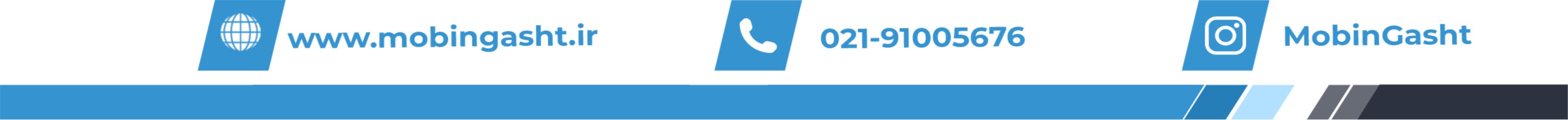 